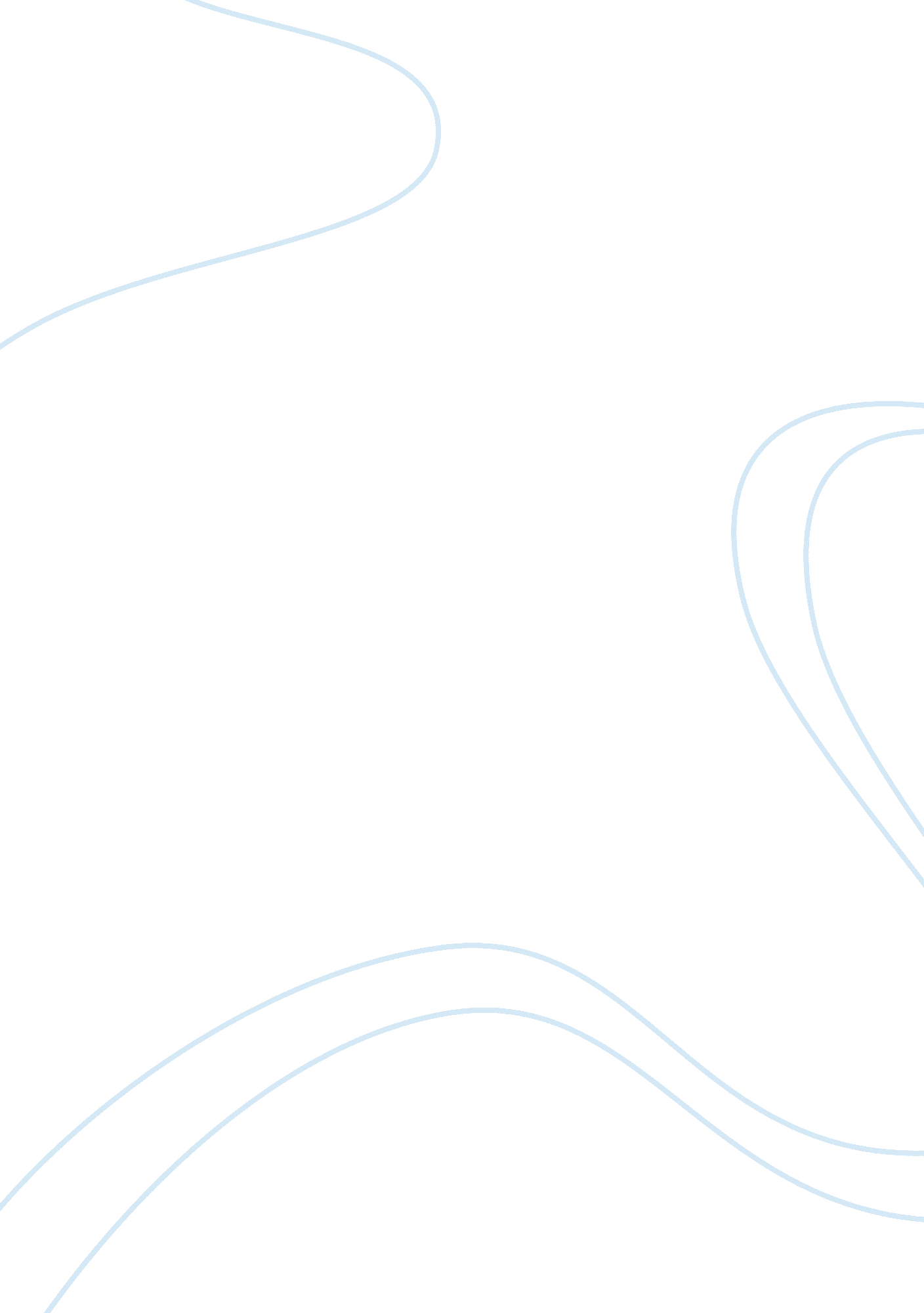 The general trends in conference travel tourism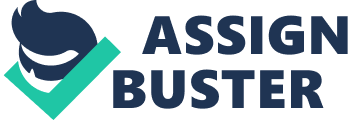 Contents Recommendations Introduction This treatment on travel for work related intents highlights the increased case of corporate and concern travel for conference and other events attending. The demands for services and installations are critical to concern travel and attending to events constitute concern touristry through inducement travel, exhibitions, corporate cordial reception and meetings and conferences. Sing a peculiar conference and organisers or stakeholders, the supply of services and installations at finish degrees and at the degree of single endeavors could be examined. Global concern travel and touristry and the tendencies are altering harmonizing to altering precedences and altering budgets and merchandises, services and their selling must invariably accommodate to the competitory and dynamic sector of the touristry industry. Contemporary and future tendencies in concern touristry would be analyzed. General Trends in Conference Travel A concern travel study by Orbitz showed that the figure of concern travellers and frequence of travel has increased although now concern travellers are passing less and may even be returning earlier with some companies doing cost nest eggs. Even the travellers themselves are motivated to salvage money and there is besides a displacement in the manner of concern travel with the economic clime taking to be nest eggs with more than 90 % of the travellers proposing that they save money for their concerns by booking their ain trip which is economical ( Visit Scotland, 2010 ) . There is now a lasting decrease in the sum spent on concern travel although there is an addition in concern travel for conference and events. The costs of concern travel can be controlled and this is now progressively done as travellers consider trades and economic system travel instead than luxury, therefore salvaging money. Conference travel has increased although there are changeless fluctuations with economic recession and clime alteration issues that call for a decrease in air travel ( Davidson and Cope, 2003 ) . Some of the general tendencies of travel suggest that the concern and conference travel industry could retrieve rapidly and this is likely to be true for Asia, Latin America and the Middle East which reflects planetary travel tendencies as a whole. In China, concern travel grew by 8. 5 % in 2009. There is some concern for EU travel although markets are retrieving in the Americas ( Visit Scotland, 2010 ) . The mean entire trip cost for a concern traveller is above $ 3800 and 64 % travelled entirely. Although there is a general belief that regional and national economic system, economic uncertainness and internal direction challenges could impact the meetings and events sector of the travel industry ( Visit Scotland, 2010 ) . Many companies are utilizing web, picture and teleconference installations so that existent travel demands for concern would be reduced. The concern is nevertheless that there could be a lasting decrease in spend on concern travel although costs of travel could be controlled by utilizing value services. Wootton and Stevens ( 1995 ) highlighted jobs in touristry as with the lessening of seaside vacation market it is of import to happen new sectors and sustainable markets that could provide to the demands of the touristry industry and the economic system. A study of hotel based meetings and conference section highlights the importance of concern meetings and concern and conference touristry and the writers suggests that meetings and conference related travel is now an of import portion of the travel industry and the potency for its development can non be ignored. Oppermann et Al ( 1997 ) have suggested that attending of meetings and conference could be one of the largest market sections in concern travel as more than 1 million corporate meetings are held yearly with 85 million attendants passing US $ 75billion every twelvemonth. The theoretical accounts proposed are the interactions and interrelatednesss among associations, host locations and attendants every bit good as convention engagement in determination devising procedures by possible attendants. The variables are categorized into personal and concern, association, conferences and location every bit good as intercession chances ( Oppermann et al, 1997 ) Detailss of the Conference – Subject and Events The conference chosen for treatment here is the Safety 2010 World Conference held between 21-24 September 2010. The conference sought to convey stakeholders together in the bar of unwilled hurts and force and besides discourse and interchange information and experiences with the cardinal subject of the conference being Safe and Equitable Communities ( Safety2010 ) . The subject was chosen to reflect the fact that about all types of hurts are prevailing among hapless communities within states and between planetary parts and the conference covered all facets of hurts and safety. More than 1000 delegates from 100 states attended the Safety 2010 World Conference ( Safety2010 ) . The organisers, stakeholders, patrons and spouses of the conference are The Centre for Public Health, Liverpool John Moores University, the Health Professional Council, Royal College of Physicians, Royal College of Nursing every bit good as Events Northern, World Health Organization, Department of Education and Department of Health. The Centre for Public Health ( CPH ) is a WHO Collaborating Centre for Violence Prevention and is besides the UK Focal Point for Violence and Injury Prevention to the WHO. The CPH works with a squad of faculty members and with WHO, they facilitate the execution of the public wellness attack to force and hurt bar ( Safety2010 ) . The CPH engages in research, airing of the grounds based pattern and capacity edifice. CPH besides works with the European hurt coaction Eurosafe and with a scope of other European and International coactions, concentrating peculiarly on issues environing young person and alcohol-related force. CPH is the major stakeholder for this conference and the organisation besides collaborates with national and local wellness services, condemnable justness bureaus and other governments. Harmonizing to the website CPH aims “ to carry on original research, develop and present hurt surveillance systems, evaluate intercessions, disseminate grounds and construct capacity for hurt bar ” . The CPH has organized several meetings and has experience of running conferences at regional, national and international degrees. Safety 2010 has been projected as a major universe conference that brought together stakeholders so that they could discourse the methods and waies in the bar of unwilled hurts and force from around the universe to debate, discourse and interchange information and experiences. The other major organisers are the WHO Collaborating Centre for Violence Prevention at the Centre for Public Health, Liverpool John Moores University. The conference is co-sponsored by the World Health Organization. The Department of Health, The Health Protection Agency, The Department for Transport and the Department of Education in England have supported the conference ( Safety2010 ) . The conference highlighted the interface between different sectors including touristry and wellness, instruction and public disposal and besides involved assorted administrations and subjects. It examined issues and treatments related to unwilled hurts and force and their correlativities with age, gender and ethnicity ; the conference has been focused on scenes where such hurts could take topographic point including place, work, athleticss and leisure ; and explored related environmental and sustainability factors. The assorted stakeholders and participants who were invited to fall in the audience and the talkers were Practitioners, research workers and policy shapers from assorted subjects as in wellness, condemnable justness, instruction, public disposal and industry and they had a important function in Safety 2010 ( Safety2010 ) . Registered invitees and accredited delegates were admitted to the conference locale although there were no installations that could provide for spouses of delegates and talkers or their households or kids in the locale and this could hold been a major issue. Stakeholders The stakeholders including the Health Professional Council has focused on the demand to associate go oning professional development ( CPD ) with calling ends and larning activity. The HPC has defined Continuing Professional Development ( CPD ) as: “ A scope of acquisition activities through which wellness professionals maintain and develop throughout their calling to guarantee that they retain their capacity to pattern safely, efficaciously and lawfully within their germinating range of pattern. ” Professional development could hold assorted attacks and waies and there should n’t be any rigorous regulation on how wellness professionals should larn. The Royal College of Physicians was an of import stakeholder of the conference. The Royal College of Physicians offered 20 CPD not clinical credits for attending at the Safety 2010 World Conference. The conference has besides been accredited by the Royal College of Nursing Accreditation Unit and accreditation is in relation to the educational content of the conference. The other of import stakeholder is Events Northern which is an event and conference direction company that offers event direction service from construct to execution and their services are particularly focused on meetings, events and conferences and they specialize in organisation, direction, selling, disposal and production procedures helping with all facets of event direction. Events Northern normally undertakes meetings and conferences on behalf of the wellness sector. The organisers are the Corporate Team responsible for booking delegates adjustment and they used online booking service to cover with questions. The other primary stakeholders are the patrons as the WHO, the DoH and the DoE Department of Education as besides the DoT and the EU Health Protection Agency, FIA foundation ( Safety2010 ) . The WHO coordinates wellness related affairs within the United Nations and is responsible for supplying leading worldwide on planetary wellness and besides for determining the wellness research docket and criterions. The WHO directs the wellness policies and docket that authoritiess and wellness sections and societal service organisations worldwide are meant to follow. The WHO besides articulates grounds based policy options and provides support for monitoring and appraisal of general tendencies in wellness in all parts and all degrees of society. The conference is besides co-sponsored by the Department of Health that has the strategic aims of better wellness and good being for all, with the purpose of authorising people and particularly the aged to populate independently, undertaking wellness inequalities between immature and old or rich and hapless, supplying better attention through best wellness and societal attention services that would offer safe and effectual attention and authorising people with options or picks so that they are able to take the right determinations in wellness attention affairs. The DoH besides offers better value for all through presenting low-cost, efficient and sustainable services and contribute to the wider economic system, it is a portion of the authorities wellness program that is aimed to present the best wellness attention services across a state. In the UK the DoH runs most of its operations through the National Health Service. The Department of Transport was besides a stakeholder for this conference supplying the conveyance installations for all delegates and participants. The EU Health Protection Agency is an independent UK organisation that was set up in 2003 to protect the populace from menaces related to wellness attention particularly from infective diseases and environmental jeopardies. The Health Protection Agency provides advice and information to the general populace every bit good as to healthcare professionals and physicians and nurses every bit good as to national and local authoritiess. The Department of Education besides supported the Safety2010 World Conference by republication of conference presentations. The FIA foundation is a registered UK charity that manages and supports a programme of activities that promote route safety, environmental protection and sustainable mobility and besides financess motor athletics safety research. It besides financess a run to advance route safety and urges persons and authoritiess to acknowledge traffic hurts as a planetary epidemic and there should be pressing action to forestall calamity of decease and hurts. Their run is titled Make Roads Safe and is a portion of the Global Road Safety docket. The other patron, protagonist and stakeholder of this conference is the Road Traffic Injuries Research Network ( RTIRN ) that is in partnership with more than 400 persons and establishments from 52 states and collaborate on the impact and causes of Road Traffic injuries to place the appropriate intercessions to the job and particularly in low and in-between income states ( Safety2010 ) . The RTIRN purposes to set up networking mechanisms and aids in the creative activity of partnerships between research workers and establishments worldwide. The RTIRN has been supported by a grant from World Bank on Global Road Safety Facility and the organisation has carried out research and workshops on route safety issues. In the Safety 2010 World Conference the RTIRN has provided scholarships to ease attending of research workers from low and in-between income states. Purpose and Role of Organizers and Stakeholders The function and focal point of the participants, stakeholder and organisers are seen to be varied as the primary motivations for engagement in the conference seem to be based on heightening safety in route travel and safety in general and the stakeholder had their ain focal point in the conference. For case the DoH was geared towards advancing a wellness attention docket through the conference and this included safety demands and the FIA foundation had a more comprehensive attack to safety foregrounding the demand for environmental safety and sustainability. The Road Traffic Injuries Research Network aimed at helping in scholarships with travel and research of delegates and the Royal College of Physicians along with the Department of Education provided credits for go toing the conference. There were different attacks to the engagement or motive to take part and the stakeholder had to accommodate to the demands of concern and conference travel by puting their docket in conformity to depute demands ( Rogers, 2008 ) . The purpose was to equilibrate the demands of conference organisers and the participants and this was done by the chief organisers Centre for Public Health, Liverpool John Moores University ( Safety2010 ) . The conference was held at the University premises and adjustment was provided in hotels in the environing countries or within the University. The Events Northern events direction company and corporate squad of the University have aided in the adjustment of the delegates and the University has sought grants from the patrons including the RTIRN that provided the support for research workers to go to the event. Creditss to go to the event were supported by the Department of Education and the Royal College of Nursing which specified 20 credits for full attending to the conference. The WHO and DoH Health Department and Health Protection Agency have provided the docket for the conference which was to highlight safety issues on the route. The conference docket was suited for the WHO and DoH positions as besides the research focal point of RTIRN and Health Protection Agencies. The adjustment and travel agreement provided by the corporate squad and Department of Transport highlighted the function of the organisers and stakeholders in direction of conference docket. The intent and function of the assorted organisers and their ability to set or accommodate to the altering demands of the touristry industry particularly concern travel in economic recession could be studied by understanding the extent to which air travel could be affected or affect general conference agreement and proceedings ( Swarbrooke and Horner, 2001 ) . In an inauspicious economic clime it has been indispensable to supply fiscal aid to persons take parting in conferences as the costs of air travel and hotel charges are high. The RTIRN and the Centre for Public Health have provided along with the patrons the fiscal support to participants and delegates in a rough economic clime. Recommendations Sing reasoning comments and supplying my ain recommendations for the treatments, several penetrations into concern travel and its association with conference travel could be provided. The extent and frequence of concern travel have been cut downing significantly due to economic crisis and to counter this several concerns and universities have been cutting down on conference travel by holding meetings through picture conferencing and other agencies that would cut down travel ( Swarbrooke and Horner, 2001 ) . Sing this, this specific conference nevertheless has been big plenty pulling more than 1000 delegates across several states and the conference was held within the premises of the Centre for Public Health, Liverpool John Moores University. The adjustment was provided in nearby hotels and within the University premises. It could be recommended that the adjustment should be given to delegates straight inside the University to cut down hotels costs significantly. Scholarships and credits for engagement should besides be increased across all conferences and research workers should besides be rewarded or provided some inducements fiscal or otherwise for their engagement and presentation at the conferences. Recommendations could besides be provided for the locale and normally University locales are the most appropriate as this could pull pupils and module likewise and with the sponsorship of a figure of organisations such as the WHO and the Department of Health a big figure of delegates in the field are able to take part as seen in this instance. It is besides recommended that universities must equilibrate the demands of the conference organiser and conference subject along with the demands of the presenters and talkers and this includes the fiscal and other demands and this could be done by measuring the demands of the participants in a pre conference study that could be posted to possible delegates and participants before the conference commences ( Rutherford, et al 2003 ) . It is besides recommended that participants should cut down on leisure extensions to their trips to cut down costs of travel ( Davidson, 2002 ) . Other recommendations are to supply the right sort of adjustment and installations to the delegates and besides incentives to take part in such plans. 